GUVERNUL ROMÂNIEI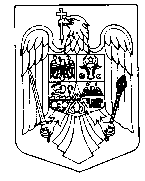 ORDONANŢĂpentru modificarea și completarea Legii  nr. 265/2008 privind gestionarea siguranţei circulaţiei pe infrastructura rutieră Având în vedere că Directiva (UE) 2019/1936 a Parlamentului European și a Consiliului din 23 octombrie 2019 de modificare a Directivei 2008/96/CE privind gestionarea siguranței infrastructurii rutiere a fost publicată în Jurnalul Oficial al Uniunii Europene nr. 305 din data de 26 noiembrie 2019, Ținând cont de faptul că Directiva (UE) 2019/1936 a Parlamentului European și a Consiliului din 23 octombrie 2019 de modificare a Directivei 2008/96/CE privind gestionarea siguranței infrastructurii rutiere are ca termen limită de transpunere data de 17.12.2021,Luând în considerare necesitatea asigurării imediate la nivel național a cadrului de aplicare al Directivei (UE) 2019/1936, care, pentru domeniul reglementat de acesta, este reprezentat la nivelul legislației primare de Legea nr. 265/2008 privind gestionarea siguranţei circulaţiei pe infrastructura rutieră, republicată cu modificările și completările ulterioare,Cu scopul sporirii gradului de siguranță rutieră și reducerea pierderilor umane, materiale și financiare cazuate de accidentele rutiere,În vederea îndeplinirii obligațiilor României în calitate de Stat Membru al Uniunii Europene în privința implementării la nivel național a legislației Uniunii Europene, În temeiul art. 108 din Constituţia României, republicată, şi al art. 1, cap. IV. Transporturi și infrastructură, pct. 4 din Legea nr. 195/2021 privind abilitarea Guvernului de a emite ordonanţe,Guvernul României adoptă prezenta ordonanțăArt. I. - Legea nr. 265/2008 privind gestionarea siguranţei circulaţiei pe infrastructura rutieră, republicată în Monitorul Oficial, Partea I, nr. 608 din 23 august 2012, cu modificările şi completările ulterioare, se modifică și se completează după cum urmează:1. La articolul 1, alineatul (2), litera a) se modifică și va avea următorul cuprins:“(a) autostrăzilor, drumurilor expres, precum şi drumurilor aparţinând reţelei rutiere transeuropene, astfel cum este definită în Anexa I la Regulamentul (UE) nr. 1315/2013 al Parlamentului European și al Consiliului  privind orientările Uniunii pentru dezvoltarea reţelei transeuropene de transport și de abrogare a Deciziei nr.661/2010/UE;” 2. La articolul 1, alineatele (6) și (7) se modifică și vor avea următorul cuprins:“(6) Inspecţia de siguranţă rutieră periodică/Inspecţia de siguranţă rutieră specifică se efectuează pentru reţeaua rutieră prevăzută la alin. (5).(7) Evaluarea de impact asupra siguranţei rutiere şi auditul de siguranţă rutieră se realizează pentru proiectele de infrastructură rutieră care vizează drumurile prevăzute la alin. (5) lit. a)-f).”3. La articolul 1, după alineatul (7), se introduc trei noi alineate, alineatele (8) - (10), cu următorul cuprins:„(8) Compania Națională de Administrare a Infrastructurii Rutiere S.A. transmite autorității competente lista  autostrăzilor, drumurilor expres, drumurilor aparţinând reţelei rutiere transeuropene, precum și a drumurilor de interes naţional prevăzute la alin.(2) lit. a) și b) până la data de 17 octombrie 2021 și, ulterior, orice modificari aduse acesteia.(9) Administratorii drumurilor de interes judeţean şi ai străzilor de categoria I şi a II-a prevăzute la alin.(2) lit.c) transmit autorității competente lista drumurilor din domeniul de aplicare al prezentei legi până la data de 17 octombrie 2021 și, ulterior, orice modificari aduse acesteia.(10) Lista drumurilor prevzăută la alin. (8) și alin. (9) se aprobă prin Ordin al ministrului Transporturilor și Infrastructurii. Ministerul Transporturilor și Infrastructurii notifică Comisiei Europene lista drumurilor până la data de 17 decembrie 2021 și, ulterior, orice modificari aduse acesteia.”4. La articolul 3, literele e), i), j), o) și p) se modifică și vor avea următorul cuprins:“e) Evaluarea siguranței rețelei rutiere – metodă de identificare, analiză și clasificare a tronsoanelor din punct de vedere al riscului de accidente cu urmări grave pe baza următoarelor criterii:1. în principal, o examinare vizuală, fie la fața locului, fie prin mijloace electronice, a caracteristicilor de proiectare ale drumului, denumită și siguranța încorporată;2. metoda de identificare, analizare și clasificare a tronsoanelor infrastructurii rutiere care au fost în exploatare mai mult de 3 ani și pe care s-au înregistrat un număr mare de accidente soldate cu persoane decedate, proporțional cu fluxul de trafic; i) inspecţia de siguranţă rutieră periodică - verificarea periodică a reţelei rutiere aflată în exploatare, care are ca scop identificarea eventualelor deficiențe din punct de vedere al siguranței rutiere și care pot fi remediate prin lucrări de întreținere. j) inspecțiile comune de siguranță rutieră – verificarea periodică a rețelei rutiere adiacentă tunelurilor rutiere care fac obiectul Directivei 2004/54/CE. o) utilizatorii vulnerabili – participanții la trafic nemotorizați, îndeosebi bicicliști și pietoni, precum și utilizatorii de vehicule motorizate cu două roți.  p) inspecţia de siguranţă rutieră specifică – analiza bazată pe inspectarea la fața locului a unui drum sau tronson de drum existent, pentru a identifica condițiile periculoase, deficiențele și problemele care cresc riscurile de producere a accidentelor grave.” 5. Literele f) și n) ale articolului 3 se abrogă.6. La articolul 3, după litera p), se introduc două noi litere, literele q) și r), cu următorul cuprins:“q) accident grav – accidentul de circulație rutieră soldat cu victime în urma căruia a rezultat decesul sau rănirea gravă a uneia sau a mai multor persoane.r) rating de siguranță – clasificarea componentelor rețelei rutiere existente, în categorii, în conformitate cu siguranța lor încorporată, măsurată în mod obiectiv.”7. La articolul 5, alineatele (2) și (3) se modifică și vor avea următorul cuprins:“(2) Inspecţia de siguranţă rutieră periodică se efectuează în regim de liberă practică de către auditorii de siguranța circulației desemnați de către Autoritatea Rutieră Română – A.R.R., în condițiile prezentei legi.(3) Modalitatea de desfăşurare a activităţii de inspecţie de siguranţă rutieră periodică/ specifică şi modul de întocmire a raportului de inspecţie de siguranţă rutieră periodică/ specifică se stabilesc şi se aprobă prin Ordin al ministrului Transporturilor și Infrastructurii.”8. La articolul 5, se introduce un nou alineat, alineatul (2^1), cu următorul cuprins:  “(2^1) Inspecţia de siguranţă rutieră specifică se efectuează  de către Autoritatea Rutieră Română – A.R.R. prin echipe formate din personalul de specialitate angajat în cadrul  Autorității Rutiere Române – A.R.R., cel puțin unul dintre membrii echipei fiind atestat ca auditor de siguranța rutieră, în conformitate cu prevederile prezentei legi.” 9. La articolul 6, alineatul (3) se modifică și va avea următorul cuprins:“(3) Programele-cadru de formare, instruire şi perfecţionare profesională prevăzute la alin. (2) se aprobă prin ordin al ministrului Transporturilor şi Infrastructurii, la propunerea Autorităţii Rutiere Române - A.R.R., iar începând cu data de 17 decembrie 2024 acestea vor include aspecte legate de utilizatorii vulnerabili ai drumurilor și de infrastructura necesară acestei categorii de participanți la trafic.”10. Litera b^1 de la alineatul (1) al articolului 9 se abrogă.11. Capitolul III - Evaluarea de impact asupra siguranţei rutiere, auditul de siguranţă rutieră şi inspecţiile de siguranţă rutieră se modifică și va avea următoarea denumire:Capitolul III - “Evaluarea de impact asupra siguranţei rutiere, auditul de siguranţă rutieră şi inspecţiile de siguranţă rutieră periodice/specifice”12. La articolul 10, alineatele (1), (4) - (13) se modifică și vor avea următorul cuprins:  “(1) Evaluarea de impact asupra siguranţei rutiere este parte integrantă a studiului de prefezabilitate al unui proiect de infrastructură rutieră care se construieşte sau se modifică substanţial, se realizează potrivit prevederilor cuprinse în anexa nr. 1 şi se concretizează într-un raport de evaluare de impact asupra siguranţei rutiere.(4) În cazul identificării unor deficiențe, pentru remedierea acestora, Raportul rezultat în urma evaluării de impact/auditului de siguranţă rutieră conține un set de măsuri de remediere.(5) Inspecţia de siguranţă rutieră periodică se realizează obligatoriu pentru drumurile publice ale reţelei rutiere care fac obiectul prezentei legi, din 3 în 3 ani și se concretizează într-un raport de inspecţie de siguranţă rutieră.(6) Raportul rezultat în urma inspecţiei de siguranţă rutieră periodică are anexat un set de dispoziții pentru remedierea eventualelor deficienţe constatate prin dispunerea unor lucrări de întreținere.(7) Setul de dispoziții din raportul de inspecţie de siguranţă rutieră periodică pentru deficienţele constatate sunt obligatorii pentru administratorul drumului inspectat, în termenele stabilite conform prevederilor alin. (8).(8) Setul de dispoziții care pot fi dispuse în raportul de inspecţie de siguranţă rutieră periodică prin lucrări de întreținere executate de administratorul drumului, precum şi termenele de executare a acestora se stabilesc prin Ordin al ministrului transporturilor și infrastructurii.(9) Administratorul drumului inspectat are obligația ca in  maximum 30 zile de la expirarea termenelor dispuse pentru remedierea deficiențelor constatate prin raportul de inspecție de siguranță rutieră periodică, să transmită Autorității Rutiere Române – A.R.R. gradul de implementare al planului de remediere al deficiențelor.(10) Evaluarea de impact asupra siguranţei rutiere sau auditul de siguranţă rutieră se realizează de un auditor sau de o echipă de auditori, după caz, în funcţie de complexitatea lucrării.(11) Inspecția de siguranță rutieră specifică se efectuează prin echipe formate din personalul de specialitate angajat în cadrul Autorității Rutiere Române – A.R.R., cel puțin unul dintre membrii echipei fiind atestat ca auditor de siguranța rutieră, în conformitate cu prevederile prezentei legi.(12) Prin personalul de specialitate din cadrul Autorității Rutiere Române – A.R.R se întelege personalul angajat care îndeplinesște condițiile de studii și de deținere a permisului de conducere pentru categoria B, prevăzute la art. 4.(13) Autoritatea Rutieră Română – A.R.R. efectuează inspecții de siguranță rutieră specifică cu prioritate pe tronsoanele rutiere cu niveluri scăzute de siguranță, rezultate din evaluarea rețelei rutiere și care oferă posibilități pentru punerea în aplicare a unor măsuri cu potențial ridicat de îmbunătățire a siguranței și de reducere a costurilor legate de accidente.”13. La articolul 10, se introduc zece noi alineate, alineatele (14) - (23), cu următorul cuprins:“(14) Inspecțiile de siguranță rutieră specifice, efectuate pe tronsoanele cu gradul de siguranță cel mai scăzut rezultat în urma evaluării siguranței rețelei rutiere, vor avea în vedere elementele menționate în anexa 2a.(15) Raportul rezultat în urma efectuarăii inspecției de siguranță specifică conține în anexă un set de măsuri de remediere cu potențial ridicat de îmbunătățire a siguranței rutiere și de reducere a costurilor legate de accidente.(16) Administratorul drumului inspectat are obligația ca în maxim 30 de zile de la expirarea fiecărui termen dispus pentru remedierea deficiențelor constatate prin raportul de inspecție de siguranță rutieră specifică, să transmită Autorității Rutiere Române – A.R.R. dovada implementării măsurii dispuse prin raport.(17) Setul de măsuri de remediere cu potențial ridicat de îmbunătățire a siguranței rutiere și de reducere a costurilor legate de accidente care pot fi dispuse în raportul de inspecție de siguranță rutieră specifică, precum și termenele de executare a acestora se stabilesc prin Ordin al ministrului transporturilor și infrastructurii.(18) În cadrul rapoartelor de evaluare de impact, audit de siguranță rutieră, inspecție de siguranță rutieră periodică/specifică, un capitol distinct îl va constitui tratarea nevoilor utilizatorilor vulnerabili ai drumurilor.(19) Autoritatea Rutieră Română – A.R.R. împreună cu Inspectoratul de Stat în Construcții – I.S.C. efectuează inspecții comune de siguranță rutieră pe rețeaua rutieră aferentă zonei adiacente tunelurilor care fac obiectul Directivei 2004/54/CE, din 5 în 5 ani.(20) Raportul rezultat în urma efectuării inspecției comune de siguranță rutieră conține în anexă măsurile de remediere pentru eventualele deficiențe constatate pentru tronsonul inspectat și va fi transmis administratorului rețelei rutiere adiacente tunelului.(21) Limitele zonei rețelei rutiere adiacentă tunelurilor, setul de măsuri care se pot dispune și remedia prin lucrări de intervenții generale precum și termenele aferente acestora se vor stabili prin Ordin comun al ministrului transporturilor și infrastructurii și al ministrului dezvoltării, lucrărilor publice și administrației.(22) Măsurile de remediere din raportul prevăzut la alin. (20) pentru deficiențele constatate sunt obligatorii pentru administratorul rețelei rutiere adiacente tunelului, în termenele stabilite conform prevederilor alin. (21).(23) Administratorul zonei rețelei rutiere adiacente tunelului are obligația ca în maxim 30 zile de la expirarea termenelor dispuse pentru remedierea deficiențelor constatate prin raportul de inspecție comună de siguranță rutieră să transmită Autorității Rutiere Române – A.R.R. și  Inspectoratului de Stat în Construcții – I.S.C. gradul de implementare al planului de remediere al deficiențelor.”14. La articolul 11, alineatele (2), (8) și (9) se modifică și vor avea următorul cuprins:“(2) Desemnarea auditorilor de siguranţă rutieră pentru efectuarea evaluării de impact asupra siguranţei rutiere/auditului de siguranţă rutieră/inspecție de siguranță rutieră periodică se face cu respectarea prevederilor alin. (7), a principiului transparenţei şi al tratamentului egal, precum şi a criteriului desemnării echitabile a auditorilor de siguranţă rutieră, asigurându-se un grad nediscriminatoriu de încărcare a fiecărui auditor în decursul ultimelor 12 luni.(8) În condiţiile întocmirii de către unul sau mai mulţi auditori de siguranţă rutieră a unui raport de audit de siguranţă rutieră/evaluare de impact asupra siguranţei rutiere/inspecţie de siguranţă rutieră periodică, fără respectarea prevederilor alin. (6) şi (7), raportul este nul de drept, iar auditorii de siguranţă rutieră răspund, după caz, administrativ, civil şi/sau penal potrivit legislaţiei în vigoare.(9) În cazul prevăzut la alin. (8), auditorii de siguranţă rutieră care au efectuat activitatea de audit de siguranţă rutieră /evaluare de impact şi/sau inspecție de siguranță rutieră periodică asupra siguranţei rutiere sunt obligaţi la restituirea onorariului încasat.”15. La articolul 13, alineatele (1) - (4^1) și (6) se modifică și vor avea următorul cuprins:“(1) Evaluarea de impact asupra siguranţei rutiere şi auditul de siguranţă rutieră pentru fiecare din cele 4 stadii prevăzute la art. 10 alin. (3) se realizează la cererea investitorului, adresată Autorităţii Rutiere Române - A.R.R..(2) Raportul de audit de siguranţă rutieră cuprinde 4 capitole, câte unul pentru fiecare stadiu menţionat la art. 10 alin (3), fiecare capitol cuprinzând, după caz, în situația identificării unor neconformități, câte un set de măsuri de remediere.(3) Textul fiecărui capitol împreună cu eventualele măsuri de remediere va fi întocmit în două exemplare originale ce vor fi depuse de auditorii de siguranţă rutieră la investitor şi la Autoritatea Rutieră Română - A.R.R., cu respectarea termenelor prevăzute în contract.(4) Termenele de depunere prevăzute la alin. (3) nu pot depăşi 45 de zile de la data semnării contractului dintre Autoritatea Rutieră Română - A.R.R. şi auditor, conform prevederilor art. 17.(4^1) Prin excepţie de la prevederile alin. (4), raportul de audit de siguranţă rutieră prevăzut la art. 10 alin. (3) lit. c) se realizează şi se predă investitorului drumului în termen de maximum 30 de zile de la data semnării contractului dintre Autoritatea Rutieră Română - A.R.R. şi auditor.(6) În cazul inspecţiilor de siguranţă rutieră periodice prevăzute la art. 10 alin. (5), raportul rezultat se întocmeşte în două exemplare originale ce vor fi depuse de către auditorii de siguranță rutieră la administratorului drumului  și la Autoritatea Rutieră Română - A.R.R., cu respectarea termenelor prevăzute în contract.”16. La articolul 13, se introduc patru noi alineate, alineatele (1^1) - (1^3) și (6^1), cu următorul cuprins:“(1^1) Inspecţia de siguranţă rutieră periodică prevăzută la art. 10 alin. (5) se realizează în baza contractelor încheiate pentru o perioadă de 3 ani între administratorul drumului public şi Autoritatea Rutieră Română - A.R.R..(1^2) În vederea încheierii contractelor prevăzute la alin. (1^1), administratorul drumului are obligația de a transmite în termen de maxim 30 de zile de la primirea solicitării din partea  Autorității Rutiere Române - A.R.R. datele de identificare ale rețelei administrate.(1^3) Inspecţia de siguranţă rutieră specifică prevăzută la art. 10 alin. (13) se realizează în baza planificărilor proprii ale Autorităţii Rutiere Române - A.R.R..(6^1) În cazul inspecţiilor de siguranţă rutieră specifice prevăzute la art. 10 alin. (11), raportul rezultat se întocmeşte în două exemplare originale, dintre care unul se transmite de către  Autoritatea Rutieră Română - A.R.R.  administratorului drumului.”17. La articolul 14, alineatele (1) - (3) se modifică și vor avea următorul cuprins:“(1) Investitorul are obligaţia de a întreprinde demersurile necesare pentru a asigura ducerea la îndeplinire a măsurilor de remediere conţinute în raportul prevăzut la art. 10 alin. (4), înainte de finalizarea stadiului supus auditării sau imediat după rămânerea definitivă a concluziilor raportului, sau, după caz, de a contesta la Comisie prevederile unora sau tuturor măsurilor de remediere, transmiţând în acest sens obiecţiuni în scris, în termen de 15 zile lucrătoare de la data primirii raportului de audit de siguranţă rutieră/evaluare de impact asupra siguranţei rutiere.”(2) Comisia soluţionează contestaţia şi poate menţine măsurile de remediere, le poate modifica sau poate considera obiecţiunile ca fiind întemeiate. Comisia comunică rezultatul soluţionării contestaţiei investitorului, Autorităţii Rutiere Române - A.R.R. şi auditorului de siguranţă rutieră.(3) Administratorul este răspunzător pentru daunele produse participanţilor la trafic, care au fost afectaţi de nerezolvarea dispoziţiilor/măsurilor de remediere conţinute în raportul de inspecţie de siguranţă rutieră periodică/specifică.”18. Articolul 15 se modifică și va avea următorul cuprins:“15. -   Tarifele practicate de Autoritatea Rutieră Română - A.R.R. pentru efectuarea evaluării de impact, a auditului de siguranţă rutieră şi a inspecţiei de siguranţă rutieră periodică, onorariile cuvenite auditorilor de siguranţă rutieră pentru activitatea prestată, precum şi tarifele percepute pentru activităţile prevăzute la art. 6 alin. (2) şi (5) se aprobă prin ordin al ministrului transporturilor și infrastructurii.”19. Articolul 16 se modifică și va avea următorul cuprins:“16. -   Sumele încasate potrivit prevederilor ordinului emis în temeiul art. 15 constituie venit la bugetul Autorităţii Rutiere Române - A.R.R. şi se utilizează pentru plata onorariilor auditorilor pentru activităţile desfăşurate, plata indemnizaţiilor membrilor și secretariatului Comisiei, realizarea evaluării siguranței rețelei rutiere, efectuarea inspecţiilor de siguranţă rutieră specifice, precum şi pentru finanţarea activităţilor proprii ale Autorităţii Rutiere Române - A.R.R. stabilite prin ordinul respectiv.”20. Articolul 17 se modifică și va avea următorul cuprins:“17. -   Raporturile dintre Autoritatea Rutieră Română - A.R.R. şi auditorii de siguranţă rutieră care desfăşoară activitatea de audit de siguranţă rutieră/evaluare de impact asupra siguranţei rutiere  şi inspecție de siguranță rutieră periodică se stabilesc prin contract de prestări de servicii, semnat de ambele părţi, care prevede drepturile şi obligaţiile părţilor, termenele pentru finalizarea şi predarea rapoartelor, termenele şi modul de plată, în baza unui contract-cadru aprobat prin ordin al ministrului transporturilor și infrastructurii.”21. La articolul 18, alineatele (1) - (6) se modifică și vor avea următorul cuprins:“(1) Autoritatea Rutieră Română - A.R.R. efectuează evaluarea siguranței rețelei rutiere pe categorii de siguranță rutieră, pe care o actualizează cel puţin o dată la 5 ani, conform elementelor indicative din anexa nr. 3.(2) Autoritatea Rutieră Română - A.R.R. realizează prima evaluare a siguranței rețelei rutiere, pe cel puțin trei categorii, în funcție de nivelul de siguranță al fiecărui tronson, până cel târziu la sfârșitul anului 2024.(3) Autoritatea Rutieră Română - ARR elaborează un raport privind clasificarea referitoare la siguranța rețelei rutiere evaluată conform alin. (2), care va fi înaintat Comisiei Europene până la 31 octombrie 2025. Raportul va include, dacă este cazul, și lista de dispoziții ale orientărilor naționale actualizate, inclusiv, îmbunătățirile în ceea ce privește progresul tehnologic și protecția utilizatorilor vulnerabili ai drumurilor.(4) Autoritatea Rutieră Română - ARR va elabora raportul prevăzut la alin. (2) din 5 în 5 ani după data de 31 octombrie 2025.(5) Poliția Rutieră Română are obligația să transmită semestrial către Autoritatea Rutieră Română – A.R.R. situația cu privire la accidentele rutiere grave produse pe drumurile publice care fac obiectul prezentei legi, furnizând datele prevăzute în anexa nr. 4.(6) Semnalizarea în vederea avertizării utilizatorilor drumurilor cu privire la tronsoanele pe care se execută lucrări de reparaţii şi care, astfel, pot periclita siguranţa circulaţiei se va face corespunzător, cu elemente de semnalizare conforme cu legislaţia privind circulaţia pe drumurile publice, vizibile atât ziua, cât şi noaptea, şi care sunt instalate la o distanţă de siguranţă, conform normelor în vigoare.”22. La articolul 18, se introduc două noi alineate, alineatele (7) și (8), cu următorul cuprins:“(7) Utilizatorii drumurilor vor fi informaţi permanent de către administratorul drumului de existenţa unui tronson cu o concentraţie mare de accidente sau pe care se execută lucrările prevăzute la alin. (6), prin intermediul unor mijloace adecvate şi/sau sisteme de semnalizare conforme cu legislaţia privind circulaţia pe drumurile publice.(8) Administratorul Punctului Național de Acces, desemnat conform Ordonanţei de urgenţă a Guvernului cu nr. 1/2021 privind stabilirea cadrului instituţional şi adoptarea unor măsuri necesare pentru înfiinţarea punctului naţional de acces, conform regulamentelor delegate de completare a Directivei 2010/40/UE a Parlamentului European şi a Consiliului din 7 iulie 2010 privind cadrul pentru implementarea sistemelor de transport inteligente în domeniul transportului rutier şi pentru interfeţele cu alte moduri de transport, realizează un sistem național pentru raportarea voluntară, accesibil online tuturor utilizatorilor drumurilor, pentru a facilita colectarea detaliilor privind evenimentele transmise de utilizatorii drumurilor și de vehicule și a oricăror altor informații legate de siguranță care sunt percepute de cel care informează ca fiind un pericol real sau potențial pentru siguranța infrastructurii rutiere.”23. La articolul 20, alineatul (1) se modifică și va avea următorul cuprins:“(1) Autoritatea Rutieră Română - A.R.R. este singura instituţie competentă să realizeze evaluarea siguranței rețelei rutiere, să efectueze inspecţia de siguranţă rutieră specifică şi să gestioneze efectuarea evaluării de impact asupra siguranţei rutiere, a auditului de siguranţă rutieră, a inspecției de siguranță rutieră periodică, precum şi desfăşurarea activităţilor de formare, atestare şi perfecţionare profesională a auditorilor de siguranţă rutieră.”24. La articolul 20, alineatul (2), literele a), j), o) și p) se modifică și vor avea următorul cuprins:“a) desemnează, în condiţiile prezentei legi, auditorii de siguranţă rutieră în vederea efectuării evaluării de impact asupra siguranţei rutiere, a auditului de siguranţă rutieră  şi  a inspecției de siguranță rutieră periodică;  j) arhivează toate rapoartele de audit de siguranţă rutieră, de evaluare de impact asupra siguranţei rutiere şi de inspecţie de siguranţă rutieră periodică/specifică;o) efectuează prin proprii angajaţi inspecţiile de siguranţă rutieră specifică;p) stabileşte proceduri proprii de lucru pentru personalul de specialitate care formează echipele de inspecţie de siguranţă rutieră specifică;”25. Litera q) de la alineatul (2) al articolului 20 se abrogă.26. Litera a) de la articolul 23 se abrogă.27. La articolul 23, literele c) și d) se modifică și vor avea următorul cuprins:“c) cu amendă de 50.000 lei, aplicată administratorului drumului pentru nerespectarea unuia dintre termenele de transmitere a planului de remediere prevăzute la art. 10 alin. (9), (16) sau (23);d) cu amendă de la 10.000 lei la 30.000 lei, aplicată administratorului drumului pentru neimplementarea măsurilor de remediere în termenele stabilite în planul de remediere din raportul de inspecție de siguranță rutieră periodică/specifică;”28. La articolul 23, după litera f), se introduce o nouă literă, litera g), cu următorul cuprins:“g) cu amendă de la 50.000 la 100.000 lei, aplicată administratorului drumului pentru refuzul nejustificat al semnării contractului de prestări servicii pentru realizarea inspecției de siguranță rutieră periodică sau pentru nerespectarea termenului prevăzut la art. 13 alin. (1^2).”29. La articolul 24, alineatul (1), litera a) se modifică și va avea următorul cuprins:“a) personalul împuternicit în acest sens din cadrul Autorității Rutiere Române – A.R.R. sau Inspectoratului de Stat în Construcţii - I.S.C. pentru contravenţiile prevăzute la art. 23 lit. a) -g), în limita competenţelor acestora;”30. Articolul 27^1 se modifică și va avea următorul cuprins:“27^1. - Activităţile de evaluare de impact asupra siguranţei rutiere, de audit de siguranţă rutieră şi de inspecţie de siguranţă rutieră periodică se pot efectua şi pe alte categorii de drumuri decât cele prevăzute la art. 1 alin. (2), opţional, la cererea investitorului sau administratorului, în condiţiile prezentei legi.”31. Articolul 28 se modifică și va avea următorul cuprins:“28. - În anexa nr. 2 la Legea nr. 200/2004 privind recunoaşterea diplomelor şi calificărilor profesionale pentru profesiile reglementate din România, publicată în Monitorul Oficial al României, Partea I, nr. 500 din 3 iunie 2004, cu modificările şi completările ulterioare, litera h) a literei A se modifică şi va avea următorul cuprins: "h) profesii în domeniul transporturilor aeriene, maritime, fluviale şi rutiere: comandant, ofiţer punte secund, ofiţer punte, şef mecanic, ofiţer mecanic secund, ofiţer mecanic, şef electrician maritim, ofiţer electrician maritim, pilot de mare largă, pilot maritim, pilot maritim aspirant, meteorolog, meteorolog aeronautic, prognozist, personal aeronautic pentru protecţia navigaţiei aeriene şi telecomunicaţiei (PNA-TC), inginer de recepţie şi control aeronave, inginer de recepţie şi mijloace PNATC, auditor de securitate a aviaţiei civile, profesor de legislaţie rutieră, inspector ITP, lector pentru pregătirea şi perfecţionarea profesională a personalului de specialitate din domeniul transporturilor rutiere, auditor de siguranţă rutieră".”32. Articolul 31 se modifică și va avea următorul cuprins:“31. - Anexele nr. 1, 2, 2a, 3 și 4 fac parte integrantă din prezenta lege.”33. La anexa nr. 1, punctul 2, litera e) se modifică şi va avea următorul cuprins:“e) trafic (de exemplu, volumul traficului, clasificarea traficului în funcţie de tip), inclusiv fluxurile estimate pentru pietoni și bicicliști, determinate de caracteristicile utilizării terenurilor adiacente;”34. La anexa nr. 2, punctul 2, litera h) se modifică și va avea următorul cuprins:“h)  dispoziții pentru utilizatorii vulnerabili ai drumurilor:(i) dispoziții pentru pietoni;(ii) dispoziții pentru bicicliști;(iii) dispoziții pentru utilizatorii vehiculelor motorizate cu două roți;”35. La anexa nr. 2, punctul 1, după litera m) se introduce o nouă literă,  litera n), cu următorul cuprins:“n) dispoziții pentru utilizatorii vulnerabili ai drumurilor:(i) dispoziții pentru pietoni;(ii) dispoziții pentru bicicliști, inclusiv existența unor rute alternative sau separări de traficul de autovehicule de mare viteză;(iii) dispoziții pentru utilizatorii vehiculelor motorizate cu două roți;(iv) densitatea și amplasarea trecerilor pentru pietoni și bicicliști;(v) dispoziții pentru pietoni și bicicliști pe drumurile afectate din zonă;(vi) separarea pietonilor și a bicicliștilor de traficul de autovehicule de mare viteză sau existența unor rute alternative directe pe drumurile de clasă inferioară.”36. Se introduce Anexa nr. 2a - Elementele indicative ale inspecțiilor specifice în materie de siguranță rutieră, cu următorul cuprins:“Elementele indicative ale inspecțiilor specifice în materie de siguranță rutieră1. Trasee rutiere și intersecții: (a) asigurarea vizibilității; (b) limite de viteză și zone cu restricții de viteză; (c) predictibilitatea traseelor; (d) accesul la proprietăți adiacente și dezvoltări; (e) accesul vehiculelor de urgență și de serviciu; (f) tratarea podurilor și canalelor de scurgere; (g) configurația amprizei drumului (acostamentul drumului, tipul delimitării părții carosabile, debleul și rambleul drumului). 2. Intersecții și noduri rutiere: (a) tipul de intersecție/nodul  rutier adecvat; (b) geometria intersecției/configurația nodului rutier; (c) vizibilitatea și predictibilitatea intersecțiilor; (d) vizibilitatea în intersecție; (e) configurația benzilor suplimentare la intersecții; (f) controlul traficului în intersecții (de exemplu, indicatoare de prioritate, instalații de semnalizare rutieră etc.); (g) existența trecerilor pentru pietoni și bicicliști.3. Dispoziții pentru utilizatorii vulnerabili ai drumurilor:(a) dispoziții pentru pietoni;(b) dispoziții pentru bicicliști;(c) dispoziții pentru utilizatorii vehiculelor motorizate cu două roți;(d) transportul public de persoane și infrastructurile aferente;(e) treceri la nivel cu calea ferată sau tramvai (menționând, în mod special, tipul de trecere și dacă acestea sunt acționate de o persoană sau nu, sunt manuale sau automate).4. Iluminare, panouri de semnalizare și marcaje:(a) panouri de semnalizare rutieră coerente, care nu afectează vizibilitatea;(b) lizibilitatea panourilor de semnalizare rutieră (poziție, dimensiune, culoare);(c) indicatoare rutiere;(d) coerența marcajelor rutiere și trasarea acestora;(e) lizibilitatea marcajelor rutiere (poziție, dimensiuni și retroreflectivitate în condiții uscate și umede);(f) vizibilitatea și gradul de uzură al marcajelor rutiere;(g) iluminarea drumurilor și a intersecțiilor;(h) echipamente adecvate pe marginea drumului.5. Semnalizare rutieră:(a) operare;(b) vizibilitate.6. Obstacole, zone de siguranță și sisteme rutiere de protecție:(a) zona marginii drumului, inclusiv vegetația;(b) pericole pe marginea drumului și distanța de la marginea părții carosabile sau a pistei pentru biciclete;(c) adaptarea sistemelor rutiere de protecție într-un mod facil de utilizat (spații care separă sensurile de circulație și parapete de siguranță pentru evitarea pericolelor la care sunt expuși utilizatorii vulnerabili ai drumurilor);(d) tratarea părților terminale ale parapetelor de siguranță;(e) sisteme adecvate de protecție la poduri și canale de scurgere;(f) garduri (pe drumuri cu acces limitat).7. Partea carosabilă:(a) defectele părții carosabile;(b) rugozitatea;(c) material desprins/pietriș/pietre;(d) colectarea și drenarea apei.8. Poduri și tuneluri:(a) prezența și numărul podurilor;(b) prezența și numărul tunelurilor;(c) elemente vizuale care reprezintă riscuri pentru siguranța infrastructurii.9. Alte aspecte:(a) punerea la dispoziție a unor spații de parcare și a unor spații de servicii sigure;(b) facilități pentru vehicule grele;(c) fenomenul de orbire cauzat de faruri;(d) lucrările rutiere;(e) activități nesigure pe marginea drumului;(f) informații adecvate ale echipamentelor STI (de exemplu, panouri cu mesaje variabile);(g) faună;(h) atenționări pentru zone școlare (dacă este cazul).”37. Anexa Nr. 3 se înlocuieste cu urmatorul text: “Elemente indicative ale evaluărilor siguranței rutiere la nivelul întregii rețele1. Generalități: (a) tipul de drum în legătură cu tipul și dimensiunile regiunilor/orașelor pe care le conectează; (b) lungimea tronsonului rutier; (c) tipul zonei (rurală, urbană); (d) destinația terenurilor (scop educațional, comercială, industrială și de producție, rezidențială, agricolă și zootehnică, zonă nedezvoltată); (e) densitatea acceselor la proprietate; (f) prezența drumurilor colectoare (de exemplu pentru magazine); (g) prezența lucrărilor rutiere; (h) prezența parcărilor. 2. Volumele traficului: (a) volumele traficului; (b) volumele măsurate ale traficului motocicletelor; (c) volumele măsurate ale traficului pietonal pe ambele părți, menționând dacă circulația are loc „de-a lungul drumului” sau „transversal”; (d) volumele măsurate ale traficului bicicletelor pe ambele părți, menționând dacă circulația are loc „de-a lungul drumului” sau „transversal”; (e) volumele măsurate ale traficului vehiculelor grele; (f) fluxurile estimate de pietoni determinate de destinația funcțiunilor obiectivelor din zona adiacentă; (g) fluxurile estimate de bicicliști determinate de destinația funcțiunilor obiectivelor din zona adiacentă. 3. Date referitoare la accidente: (a) numărul, locul și cauza accidentelor rutiere mortale în funcție de categoria de utilizator al drumurilor; (b) numărul și locația accidentelor grave în funcție de categoria de utilizator al drumurilor. 4. Caracteristici operaționale: (a) limita de viteză (generală, pentru motocicletele, pentru camioane); (b) viteza de operare (a 85-a centilă) - viteza maximă cu care circulă 85% dintre participanții la traficul rutier care tranzitează în condiții de fluență și siguranță o secțiune transversală de drum monitorizată; (c) managementul vitezei și/sau calmarea traficului; (d) prezența dispozitivelor STI: alerte de congestie (cozi de așteptare), panouri cu mesaje variabile;(e) atenționări pentru zone școlare;(f) prezența unor persoane desemnate pentru dirijarea traficului elevilor în zona trecerilor de pietoni, la ore prestabilite.5. Caracteristici geometrice:(a) caracteristici ale secțiunii transversale (numărul, tipul și lățimea benzilor de circulație, configurația și tipul zonei mediane, piste de biciclete, căi pietonale etc.), inclusiv variabilitatea acestora;(b) elemente geometrice ale traseului în plan;(c) elemente geometrice ale traseului în lung;(d) asigurarea vizibilității.6. Obstacole, zone de siguranță și sisteme de protecție rutieră:(a) zona marginii drumului și zone de siguranță;(b) obstacole fixe pe marginea drumului (de exemplu stâlpii de iluminat, copaci etc.);(c) distanța obstacolelor față de marginea drumului;(d) densitatea obstacolelor;(e) marcaje rezonatoare;(f) sisteme de protecție rutieră.7. Poduri și tuneluri:(a) prezența și numărul podurilor, precum și informații relevante cu privire la acestea;(b) prezența și numărul tunelurilor, precum și informații relevante cu privire la acestea;(c) elemente vizuale care reprezintă riscuri pentru siguranța infrastructurii.8. Intersecții:(a) tipul intersecției și numărul de ramuri (menționând, în special, tipul de reglementare și prezența benzilor suplimentare dedicate);(b) prezența „canalizărilor” de trafic cu insule denivelate;(c) tipul intersecției și modul de amenajare;(d) volumele de trafic în zona intersecției;(e) prezența trecerilor la nivel cu calea ferată sau tramvai (menționând, în special, tipul de trecere și dacă acestea sunt acționate de o persoană sau nu, sunt manuale sau automatizate).9. Întreținere:(a) defectele părții carosabile;(b) rugozitatea părții carosabile;(c) starea acostamentului(inclusiv a vegetației);(d) starea panourilor de semnalizare, a marcajelor și delimitarea părții carosabile;(e) starea sistemelor de protecție rutieră.10. Facilități pentru utilizatorii vulnerabili ai drumurilor:(a) treceri pentru pietoni și bicicliști (treceri la nivelul drumului și pasaje denivelate);(b) treceri pentru biciclete (treceri la nivelul drumului și pasaje denivelate);(c) garduri pietonale;(d) existența unor trotuare sau a unor drumuri pietonale separate;(e) infrastructură pentru biciclete și tipul acestora (piste pentru biciclete, benzi pentru biciclete, altele);(f) starea trecerilor de pietoni în ceea ce privește vizibilitatea și semnalizarea fiecărei facilități oferite;(g) facilități de traversare pentru pietoni și bicicliști în zona intersecțiilor cu drumuri laterale;(h) existența unor rute alternative pentru pietoni și bicicliști dacă nu există facilități separate.11. Sisteme pentru intervenție operațională pre/post accidente rutiere în vederea diminuării efectelor consecințelor acestora:(a) centrele operaționale ale rețelei și alte facilități de patrulare;(b) mecanisme de informare a participanților la trafic condițiile de conducere pentru prevenirea accidentelor sau incidentelor;(c) sisteme de detectare automată a incidentelor: senzori și camere de luat vederi;(d) sisteme de gestionare a incidentelor;(e) sisteme de comunicare cu serviciile responsabile pentru urgențe.”38. La anexa nr. 4, punctele 1 și 5 se modifică și vor avea următorul cuprins::“1.  poziția locului accidentului (cât mai exactă), inclusiv coordonatele GNSS;5. gravitatea accidentului;”Art. II. – (1) În termen de 180 de zile de la data intrării în vigoare a prezentei ordonanțe, Ministerul Transporturilor și Infrastructurii va modifica și actualiza Ordinul nr. 358/2012 pentru aprobarea Liniilor directoare cu privire la măsurile de îmbunătăţire a siguranţei circulaţiei pe infrastructura rutieră, în vederea aplicării Directivei 2008/96/CE a Parlamentului European şi a Consiliului din 19 noiembrie 2008 privind gestionarea siguranţei infrastructurii rutiere, cu modificările şi completările ulterioare.               (2) În termen de 180 de zile de la data intrării în vigoare a prezentei ordonanțe, Ministerul Transporturilor și Infrastructurii va modifica și actualiza Ordinul nr. 762/2016 privind aprobarea tarifelor pentru efectuarea evaluării de impact asupra siguranţei rutiere, a auditului de siguranţă rutieră, inspecţiei de siguranţă rutieră, tarifelor privind onorariile cuvenite auditorilor de siguranţă rutieră pentru activităţile prestate, precum şi destinaţia sumelor provenite din încasarea acestora.               (3) În termen de 180 de zile de la data intrării în vigoare a prezentei ordonanțe, Ministerul Transporturilor și Infrastructurii va modifica și actualiza Ordinul nr. 606/2017 pentru aprobarea Metodologiei de contractare a inspecţiei de siguranţă rutieră, a Contractului-cadru încheiat între Autoritatea Rutieră Română - A.R.R. şi administratorii drumurilor, a metodologiilor de efectuare a inspecţiilor de siguranţă rutieră, a listei cu dispoziţiile obligatorii care pot fi dispuse de raportul de inspecţie de siguranţă rutieră, a modelului legitimaţiei nominale de control, a modelului procesului-verbal de constatare şi sancţionare contravenţională a contravenţiilor, dotării şi inscripţionării autovehiculelor de inspecţie şi control, precum şi a echipamentelor necesare efectuării inspecţiilor de siguranţă rutieră, cu modificările şi completările ulterioare.               (4) În termen de 180 de zile de la data intrării în vigoare a prezentei ordonanțe, Ministerul Transporturilor și Infrastructurii va modifica și actualiza Ordinul nr. 1679/2017 pentru aprobarea Metodologiei de contractare a evaluării de impact asupra siguranţei rutiere şi a auditului de siguranţă rutieră, de desemnare şi de lucru a auditorilor de siguranţă rutieră, a contractelor-cadru care se încheie de către Autoritatea Rutieră Română - A.R.R. cu investitorii, antreprenorii/proiectanţii mandataţi, precum şi cu auditorii de siguranţă rutieră.    (5) În termen de 180 de zile de la intrarea în vigoare a prezentei ordonanțe, limitele zonei rețelei rutiere adiacentă tunelurilor, setul de măsuri care se pot dispune și remedia prin lucrări de intervenții generale, precum și termenele aferente acestora se vor aproba prin Ordin comun al ministrului transporturilor și infrastructurii și al ministrului dezvoltării, lucrărilor publice și administrației.   (6) Până la data de 01 decembrie 2021, lista autostrăzilor, drumurilor expres, drumurilor aparţinând reţelei rutiere transeuropene,  drumurilor de interes national, precum și a drumurilor de interes judeţean şi străzilor de categoria I şi a II-a se va aproba prin Ordin al ministrului transporturilor și infrastructurii.Art. III. - Prezenta ordonanță transpune prevederile  Directivei (UE) 2019/1936 a Parlamentului European și a Consiliului din 23 octombrie 2019  de modificare a Directivei 2008/96/CE a Parlamentului European și a Consiliului din 19 noiembrie 2008 privind gestionarea siguranței infrastructurii rutiere, publicată în Jurnalul Oficial al Uniunii Europene seria L nr. 305 din  26 noiembrie 2019.Art. IV. - Ministerul Transporturilor şi Infrastructurii notifică prezenta ordonanță Comisiei Europene.Art. V. - Prezenta ordonanță intră în vigoare la 3 zile de la publicarea în Monitorul Oficial al României, Partea I.PRIM-MINISTRUFLORIN-VASILE CÎŢU